Publicado en Santa Fe el 25/04/2019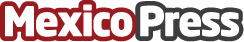 La Clínica Dental llega a Santa FeInauguran su séptima sucursal en el edificio In Situ Santa Fe. A casi 4 años de estar en el mercado, La Clínica Dental ha crecido de manera destacada. Empresa mexicana que planea un proyecto 20-20 (20 clínicas para 2020)Datos de contacto:Alejandra PérezComunidad mexicana enfocada en crear una experiencia diferente p5519594802Nota de prensa publicada en: https://www.mexicopress.com.mx/la-clinica-dental-llega-a-santa-fe Categorías: Medicina Sociedad Investigación Científica Innovación Tecnológica Otras ciencias Odontología http://www.mexicopress.com.mx